Желания и молитвы Абдул-Баха
Я всех вас сердечно приветствую и искренне люблю. День и ночь я молюсь о том, чтобы ваши силы окрепли, чтобы вы все получили благословение Бахауллы и попали в Небесное Царство.Итак, обновитесь, озаритесь божественным светом, станьте сияющими факелами, и пусть понимание Любви Божией охватит всю Европу от края до края. Пусть бесконечная любовь эта наполнит ваши сердца и души так, чтобы в них не осталось места для грусти и вы, с радостными сердцами, подобно птицам, вознеслись к Божественному Сиянию.Пусть ваши сердца станут ясными и чистыми, подобно безупречному сверкающему зеркалу, отражающему Солнце Истины во всем Его величии.Пусть глаза ваши откроются и увидят знамения Царства Божия, пусть станут внимательными ваши уши, и вы четко услышите и глубоко поймете небесный Зов, раздающийся рядом с вами. Пусть ваши души найдут утешение и окрепнув, их струны зазвенят в лад с Учением Бахауллы.Я молюсь за всех и за каждого из вас, чтобы вы воспылали безграничной любовью ко всему живому, и пусть отблеск вашего внутреннего света и тепло вашей души проникнут в сердце каждого грустного и удрученного человека.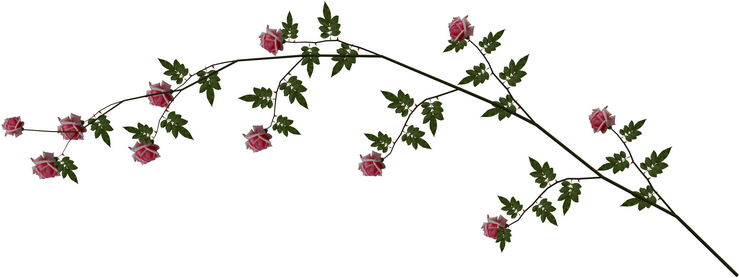 Стремитесь всегда быть подобными сверкающим и неугасающим звездам на Божественном Небосклоне.
Я советую вам серьезно изучить учение Бахауллы, чтобы, с Божией помощью, вы стали истинными бахаи.15 ноября 1911 года
Цит. по «Парижские беседы» 